Take one image - How much does this photograph tell us about the Romans?. 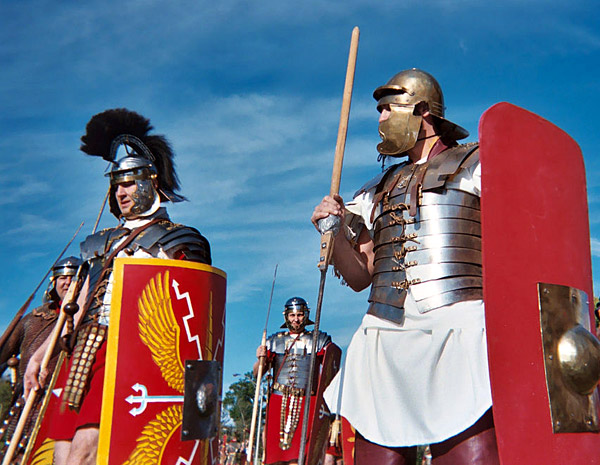 https://commons.wikimedia.org/wiki/File:Roman_army_in_nashville.jpgRe-enactments are role play activities in which people pretend to be living during a period or event in the past. What does this picture suggest? Look at the word below and decide which three sum up the picture and complete the sentences below-1. I have chosen................... because......................................................................................2. I have chosen....................because........................................................................................3. I have chosen....................because............................................................................................Activity 2: Now find out about Roman times using a textbook or websiteActivity 3: How well does the photograph sum up Roman times? Choose one of the following - very well- partially-  not at allComplete the following but avoid copying information from textsI have chosen ...................................................because.............................................................................................................................................................................................................................................................................................................................................................................Have I changed my mind since activity 1? Give a reason for your decision.................................................................................................................................................................................................................................................................................................................................................................................................................................................................................................HA Resource Hub Submission FormHA Resource Hub Submission FormHA Resource Hub Submission FormHA Resource Hub Submission FormResource Title: Take one image- Roman timesResource Title: Take one image- Roman timesResource Title: Take one image- Roman timesAge Range: 8-11Author name and email contact:Paul BraceyPaul.Bracey@northampton.ac.uk Resource Details: (e.g. how many documents does it consist of? In which order?) A4 Activity sheetYou need a primary school history textbook (easily purchased online) or website related to the RomansExamples of resources: Copley. J. (2014) KS2 Discover & Learn: History - Romans in Britain Study Book. Newcastle: Elandershttps://www.bbc.co.uk/bitesize/topics/zwmpfg8Resource Details: (e.g. how many documents does it consist of? In which order?) A4 Activity sheetYou need a primary school history textbook (easily purchased online) or website related to the RomansExamples of resources: Copley. J. (2014) KS2 Discover & Learn: History - Romans in Britain Study Book. Newcastle: Elandershttps://www.bbc.co.uk/bitesize/topics/zwmpfg8Resource Details: (e.g. how many documents does it consist of? In which order?) A4 Activity sheetYou need a primary school history textbook (easily purchased online) or website related to the RomansExamples of resources: Copley. J. (2014) KS2 Discover & Learn: History - Romans in Britain Study Book. Newcastle: Elandershttps://www.bbc.co.uk/bitesize/topics/zwmpfg8Necessary prior learning to complete this:Nothing required However, it is appropriate to say something about re-enactments. They are very popular both in schools and with organisations such as English Heritage and are great fun. However, we need to ask ourselves how far a re-enactment tells us about the time especially as it typically focuses on one event.Necessary prior learning to complete this:Nothing required However, it is appropriate to say something about re-enactments. They are very popular both in schools and with organisations such as English Heritage and are great fun. However, we need to ask ourselves how far a re-enactment tells us about the time especially as it typically focuses on one event.What does it lead to next? You could look at aspects of the time of the Roman Empire in depth.What does it lead to next? You could look at aspects of the time of the Roman Empire in depth.Explanation: How should this resource be used? Step 1: Share the question - your child is going to look at a picture and decide how well it tells them about when the Romans livedStep 2: Ask your child to put aside anything they know about the topic and look at the picture and pick out the 3 adjectives which sum up what it tells us. (The picture is a role play event where people are pretending to be Romans)Step 3: Your child should justify their choice of words on the sheetStep 4: Find out what you child knows about this time and how well they think the picture sums up what life was like for everyone.Step 5: Spend the next few hours or days reading/find out about the lives of different people's lives in and events in Roman times. Here are some suggestions - the Romans as invaders - the spread of the Roman Empire, the defeat of the Britons and control through the army, building roads, forts and Hadrian's Wall-  the lives of rich men and women- in towns and countryside- the achievements of the Romans  You do not have to cover everything about the time but enough to show something about the lives of different people.Step 5: Go back to your sheet and ask your child to look back at the picture again and decide how far they think it sums up the lives of people at the time. Ask them if they have changed their mind and why.Special note: You can use this approach with any topic - however it needs to be followed up by looking at different peoples' lives at the time. Explanation: How should this resource be used? Step 1: Share the question - your child is going to look at a picture and decide how well it tells them about when the Romans livedStep 2: Ask your child to put aside anything they know about the topic and look at the picture and pick out the 3 adjectives which sum up what it tells us. (The picture is a role play event where people are pretending to be Romans)Step 3: Your child should justify their choice of words on the sheetStep 4: Find out what you child knows about this time and how well they think the picture sums up what life was like for everyone.Step 5: Spend the next few hours or days reading/find out about the lives of different people's lives in and events in Roman times. Here are some suggestions - the Romans as invaders - the spread of the Roman Empire, the defeat of the Britons and control through the army, building roads, forts and Hadrian's Wall-  the lives of rich men and women- in towns and countryside- the achievements of the Romans  You do not have to cover everything about the time but enough to show something about the lives of different people.Step 5: Go back to your sheet and ask your child to look back at the picture again and decide how far they think it sums up the lives of people at the time. Ask them if they have changed their mind and why.Special note: You can use this approach with any topic - however it needs to be followed up by looking at different peoples' lives at the time. Explanation: How should this resource be used? Step 1: Share the question - your child is going to look at a picture and decide how well it tells them about when the Romans livedStep 2: Ask your child to put aside anything they know about the topic and look at the picture and pick out the 3 adjectives which sum up what it tells us. (The picture is a role play event where people are pretending to be Romans)Step 3: Your child should justify their choice of words on the sheetStep 4: Find out what you child knows about this time and how well they think the picture sums up what life was like for everyone.Step 5: Spend the next few hours or days reading/find out about the lives of different people's lives in and events in Roman times. Here are some suggestions - the Romans as invaders - the spread of the Roman Empire, the defeat of the Britons and control through the army, building roads, forts and Hadrian's Wall-  the lives of rich men and women- in towns and countryside- the achievements of the Romans  You do not have to cover everything about the time but enough to show something about the lives of different people.Step 5: Go back to your sheet and ask your child to look back at the picture again and decide how far they think it sums up the lives of people at the time. Ask them if they have changed their mind and why.Special note: You can use this approach with any topic - however it needs to be followed up by looking at different peoples' lives at the time. Explanation: How should this resource be used? Step 1: Share the question - your child is going to look at a picture and decide how well it tells them about when the Romans livedStep 2: Ask your child to put aside anything they know about the topic and look at the picture and pick out the 3 adjectives which sum up what it tells us. (The picture is a role play event where people are pretending to be Romans)Step 3: Your child should justify their choice of words on the sheetStep 4: Find out what you child knows about this time and how well they think the picture sums up what life was like for everyone.Step 5: Spend the next few hours or days reading/find out about the lives of different people's lives in and events in Roman times. Here are some suggestions - the Romans as invaders - the spread of the Roman Empire, the defeat of the Britons and control through the army, building roads, forts and Hadrian's Wall-  the lives of rich men and women- in towns and countryside- the achievements of the Romans  You do not have to cover everything about the time but enough to show something about the lives of different people.Step 5: Go back to your sheet and ask your child to look back at the picture again and decide how far they think it sums up the lives of people at the time. Ask them if they have changed their mind and why.Special note: You can use this approach with any topic - however it needs to be followed up by looking at different peoples' lives at the time. Rich              poor                       colourful                  fun                    dangerous happy          sad                         busy                          nice                   horribleAny word or words which you would prefer..................................